附件2：寿光综合医院2022年招聘考察工作群二维码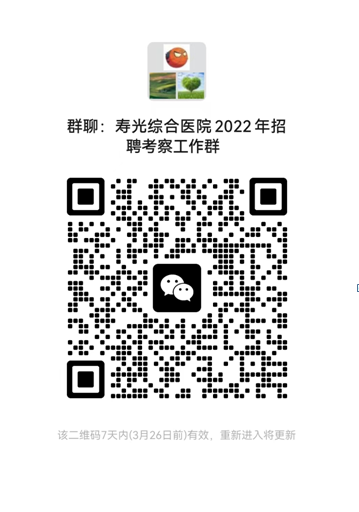 